Class #10 Motorcycles, Bikes, Pedestrians, Semi trucks, & TrainsName:	___________________________ BICYCLES:When riding at night, bicycles must have a headlight visible for ____ feet and a red reflector visible for _____ feet.You must have at least __________ on the handlebars.When passing a bicycle in a car, have a minimum of _____ feet between the car and the bicycle. Do not  _______ in the bike lane!! It is equivalent of driving on the __________. It is illegal to use a bike lane as a turn lane.WA State Bike Riders __________ the same __________ and _____________as those who drive cars. Bicyclists are not exempt from the rules of the road when riding on or near the roadway.A car should _______ to oncoming bicyclists. MOTORCYCLES:If you’re under 18 and want to drive a motorcycle, you must:Who takes responsibility for protecting the motorcycle? What is the most often made statement when a car and a motorcycle collide?Pass a motorcycle the same way ______________________________________.Motorcycles should ride ________ from each other.Who must wear a Helmet while riding a motorcycle in Washington State?  OTHER FACTS TO REMEMBER:Can you wear head-phones while driving? Only _____ ear covered if ________ or older.Pedestrians ___ _________________________ at intersections whether they are marked or not.Pedestrians should walk ______________ traffic and off the road for ________. When driving on the beach, remember these things:You must have a ___ _____ driver’s license.Speed limit: __ ________ ______________ have the right of way.Drive on _______ sand.Only enter by ____ ______ beach approaches.SWITCHING TO BUSES AND EMERGENCY VEHICLES:When do you have to stop for a school bus?When do you not have to stop for a school bus going the opposite direction? You must _______to any transit vehicle (city bus) that has signaled and is pulling back onto the roadway.You must __________ for emergency vehicles and stay at least ________ feet away. Emergency Zone: _________ feet before or after any stationary emergency vehicle.SEMI-TRUCKS: The license a semi-truck driver needs is called a CDL, which is short for Semi-Trucks have ________ blind spots. Don’t drive in them!!If you cannot see a semi-truck driver in their _________, they _______________ see you!Where should you stop at an intersection? _______________________________________Never drive over a railroad crossing until you know you can ____________________________.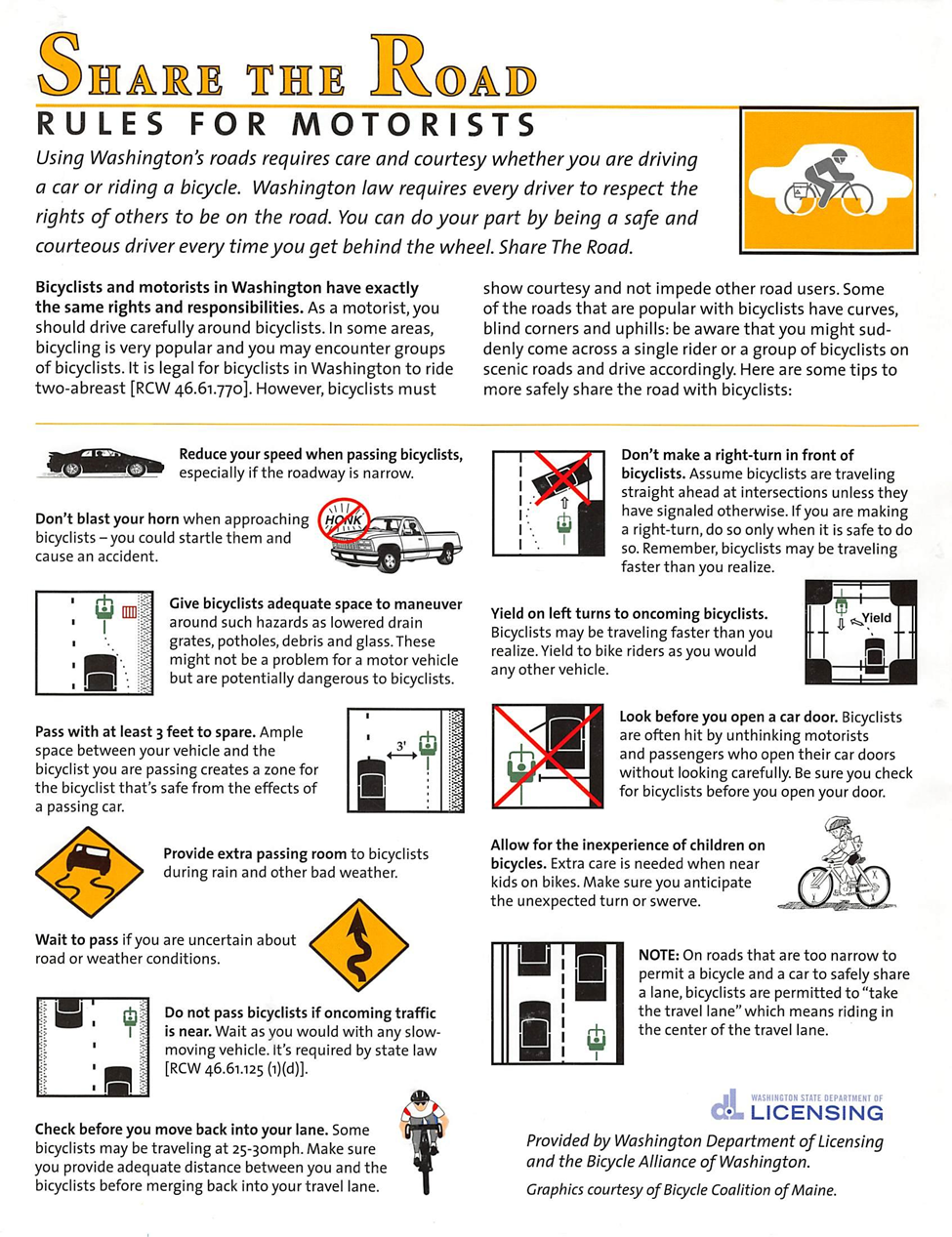 